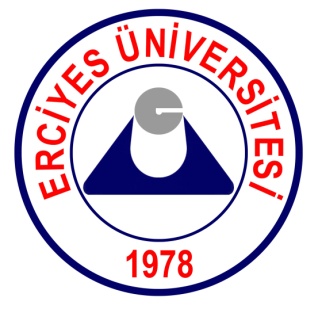 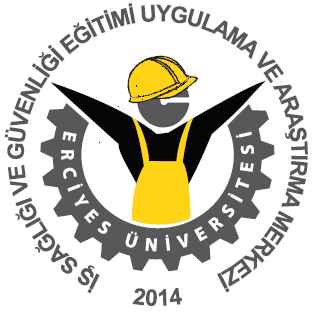 BİRİMİÇ DEĞERLENDİRME RAPORUERCİYES ÜNİVERSİTESİİŞ SAĞLIĞI VE GÜVENLİĞİ EĞİTİMİ UYGULAMA VE ARAŞTIRMA MERKEZİhttp://erigem.erciyes.edu.tr/38039 Kayseri / TürkiyeOcak 2018İÇİNDEKİLERA. KURUM HAKKINDA BİLGİLER	A.1  Kurum Adı 	A.2  Kurum YönetimiA.3  İletişim BilgileriA.4  Tarihsel GelişimiA.5  Misyonu, Vizyonu, Amacı/HedefiA.6  Eğitim-Öğretim Hizmeti Sunan BirimleriA.7  Araştırma Faaliyetinin Yürütüldüğü BirimleriA.8  İyileştirmeye Yönelik ÇalışmalarB.  KALİTE GÜVENCE SİSTEMİC.  EĞİTİM - ÖĞRETİMÇ.  ARAŞTIRMA VE GELİŞTİRMEÇ.1  Araştırma Stratejisi ve HedefleriÇ.2  Araştırma kaynaklarıÇ.3  Araştırma KadrosuD.  YÖNETİM SİSTEMİD.1  Yönetim ve İdari Birimlerin YapısıD.2  Kaynakların YönetimiD.3  Kamuoyunu Bilgilendirme  E.  SONUÇ VE DEĞERLENDİRMEA. KURUM HAKKINDA BİLGİLERİlk yıl BİDR’de belirtildiği şekildedir. A.3  İletişim Bilgileriİlk yıl BİDR’de belirtildiği şekildedir. A.4  Tarihsel Gelişimiİlk yıl BİDR’de belirtildiği şekildedir. A.5  Misyonu, Vizyonu, Amacı/Hedefiİlk yıl BİDR’de belirtildiği şekildedir. A.6  Eğitim-Öğretim Hizmeti Sunan Birimleriİlk yıl BİDR’de belirtildiği şekildedir. A.7  Araştırma Faaliyetinin Yürütüldüğü Birimleriİlk yıl BİDR’de belirtildiği şekildedir. A.8  İyileştirmeye Yönelik Çalışmalarİlk yıl BİDR’de belirtildiği şekildedir. B.  KALİTE GÜVENCE SİSTEMİİlk yıl BİDR’de belirtildiği şekildedir. C.  EĞİTİM - ÖĞRETİMİlk yıl BİDR’de belirtildiği şekildedir. Ç.  ARAŞTIRMA VE GELİŞTİRMEİlk yıl BİDR’de belirtildiği şekildedir. D.  YÖNETİM SİSTEMİİlk yıl BİDR’de belirtildiği şekildedir. E.  SONUÇ VE DEĞERLENDİRMEİlk yıl BİDR’de belirtildiği şekildedir. 